  SANYS Update 11/8/2021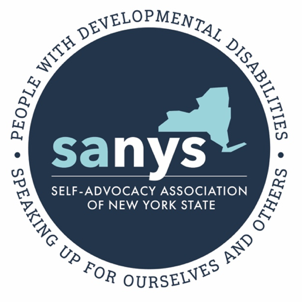 
Special Announcements SANYS Offices are closed Thursday for Veterans Day STATEWIDE VIRTUAL CONFERENCE REGISTRATION AND AWARDS NOMINATION FORMStatewide Conference Registration is open please click here to register  https://sanys.salsalabs.org/sanys2021virtualstatewideconferenceStatewide Conference Award Nomination Form. Please click here to nominate someone for an award. https://www.surveymonkey.com/r/FRBWWQVWhat you missed On last week’s Staying Connected Call during the meditation time we focused on things that we are grateful for and created this graphic together 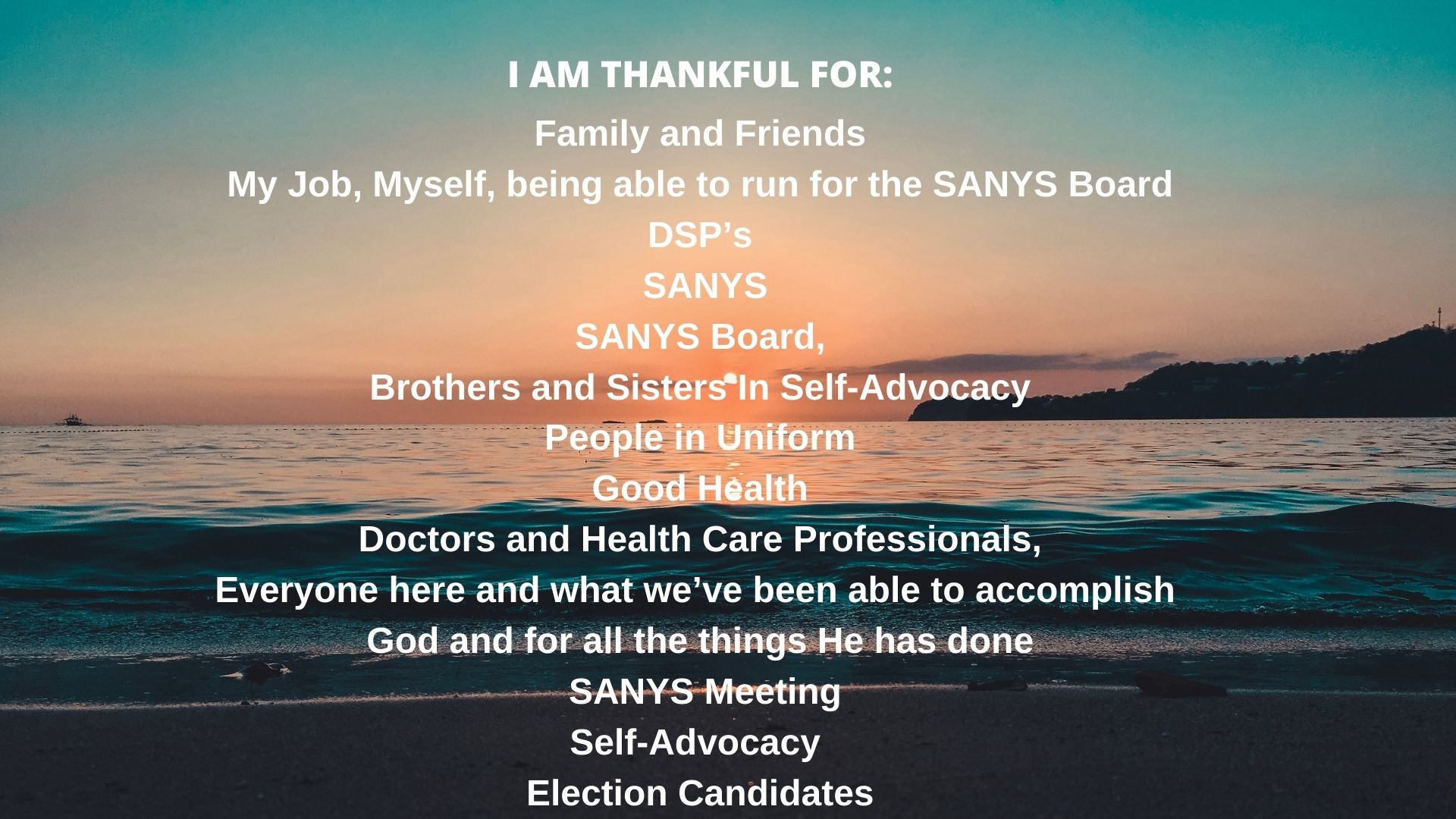 Weekly Community Events  https://www.danceforallbodies.org/registerhttps://disabilityfoundation.org/events/ https://www.thesbrn.org/news-and-events/teleconferences/ UPCOMING SARTAC MEETINGSWeekly Zoom Meeting Calendar – The following meetings happen every week and the links are always the same unless *noted. Schedule may vary on holidays.Check SANYS Statewide Facebook Page https://www.facebook.com/SelfAdvNYS for updates and special events. Monday9:30-10:00am Coffee Clutch hosted by SANYS Long Islandhttps://us02web.zoom.us/j/200922882Meeting ID: 200 922 882One tap mobile +19292056099,,200922882# US (New York)10-11a Coffee Chat hosted by People Inc.https://us02web.zoom.us/j/7163227070Meeting ID 716 322 7070Password on request to rbanner@people-inc.org11:15am Disability and Identity hosted by Center for Self AdvocacyThe group will discuss the architect Ron Mace and the concept of Universal Design.https://us02web.zoom.us/j/88069812169?pwd=L2R6aHJCZnZPNngzZlRKbnpPUjhSQT094 to 6 PM. Region Three of the Centers for Workforce Transformation.  Statewide Self Advocacy Group Meeting Monday November 8th, fromThis event is open to all regions. I, however, will not be present; my colleagues Derek Vladescu, Region 2 Self-Advocate Lead, and Doriann Adams, Region 5 Co-Lead, will be hosting this event. The meeting will be on relaxation and meditation techniques presented by a guest speaker, Shannon Bellittieri, RN,.Below is the zoom link to register.https://us02web.zoom.us/meeting/register/tZYucumoqjIqHdTtw03V0x21UAluRmup9gePTuesday10-11a Coffee Chat hosted by People Inc.https://us02web.zoom.us/j/7163227070Meeting ID 716 322 7070Password on request to rbanner@people-inc.org11:00 am Social Justice Group hosted by Center for Self Advocacyhttps://us02web.zoom.us/j/86200517129?pwd=WE9ZQlFDRW9OV3JDeTRjWDI5NzNuQT09One tap mobile +17209289299,,86200517129#,,,,,,0#,,12344#Dial by your location        +1 720 928 9299Meeting ID: 862 0051 71294:30-5:30pm Tea Time hosted by People Inc.https://us02web.zoom.us/j/7163227070Meeting ID 716 322 7070Password on request to rbanner@people-inc.orgWednesday 10-11a Coffee Chat hosted by People Inc.https://us02web.zoom.us/j/7163227070Meeting ID 716 322 7070Password on request to rbanner@people-inc.org1-2:45pm Staying Connected Advocacy/Wellness.Topic-NYS Election/Voting Feedback Zoom Link:  https://us02web.zoom.us/j/88433136961Meeting ID: 884 3313 6961Call in: 1-929-205-60993-4:30pm Adventure Time Wednesday: Exploring the World through Art: Books, Poems, and Music.Zoomlink:  https://us02web.zoom.us/j/83386639115?pwd=U3prVXF5RFh1K0MzQU5LeC9FaE5sZz09Meeting ID: 833 8663 9115  Call In#1-929-205-6099 4:30-5:30pm Tea Time hosted by People Inc.https://us02web.zoom.us/j/7163227070Meeting ID 716 322 7070Password on request to rbanner@people-inc.orgThursday 10-11a Coffee Chat hosted by People Inc.https://us02web.zoom.us/j/7163227070Meeting ID 716 322 7070 1:00 -2:00 pm SARTAC ZOOM Meetinghttps://zoom.us/j/324815633Or call 1-929-436-2866 and the Meeting ID: 324 815 633Or go to zoom.us click on join a meeting and put in 324 815 633  Friday Coffee Chat from 10-11ahosted by People Inc.https://us02web.zoom.us/j/7163227070Meeting ID 716 322 7070Password on request to  rbanner@people-inc.org1:00 – 3:00pm Staying Connected: Open Mic Support Grouphttps://us02web.zoom.us/j/841449656544:30p-5:30p Friday Happy Hour Hosted by People Inchttps://us02web.zoom.us/j/7163227070Meeting ID 716 322 7070Password on request to rbanner@people-inc.orgSaturday1-2pm  Gwen and Shanell’s Saturday Soireehttps://us02web.zoom.us/j/7163227070Meeting ID 716 322 7070Password on request  advocacydept@people-inc.org+19292056099,,86976353785# US (New York)7:30-9:30 DJ Joe Dance Party Join Zoom Meeting
https://zoom.us/j/98074946684
Meeting ID: 980 7494 6684
One tap mobile
+19292056099,,98074946684#Sunday 1-2 Christy’s Corner Meeting ID 716 322 7070For password email advocacydept@people-inc.orgNovember 11thThe latest on getting boosters.How do we decide if it is safe for our self-advocacy group to meet in person?